Ředitelství silnic a dálnic ČR, státní příspěvková organizace,                             se sídlem: Na Pankráci 546/56, 140 00 Praha 4 - Nusle                               zastoupena Ing, Zdeňkem Kuťákem, pověřeným řízením Správy Plzeň se sídlem: Hřímalého 37, 301 00 Plzeň                                                                                IČ: 65993390	DIČ: CZ65993390                                                                          bankovní spojení: ČNB, č.ú. 10006-15937031/0710                                                     jako „Prodávající” na straně jedné aJVV GINKGO s.r.o.se sídlem : Vyhlídková 1418/17, 312 00 Plzeň 4 - Doubravka                       zastoupená Jaroslavem Vetýškou, jednatelemIČ: 25219456 DIČ: CZ25219456                                                                                                              zapsána v obchodním rejstříku vedeném Krajským soudem v Plzni, odd. C, vložka 9775 bankovní spojení: ČSOB a.s. , číslo účtu : 279899833/0300                                                                               jako „Kupující” na straně druhéuzavřeli níže uvedeného dne, měsíce a roku, v souladu s příslušnými ustanoveními zák. č. 89/2012 Sb., občanský zákoník, v platném znění, zák. č. 219/2000 Sb., o majetku České republiky a jejím vystupování v právních vztazích v platném znění tuto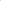 KUPNÍ SMLOUVUčíslo prodávající : 06PO-000444                      číslo kupující: xxxxxxxxxxxk prodeji vytěženého materiálu získaného při údržbě silnice l. třídy akce :I/20 Plzeň Bezvěrov, likvidace náletových dřevinl.Předmět smlouvy1 . Prodávající je příslušný hospodařit s materiálem — dřevní hmota ( štěpka) , získaným při údržbě silnice I. třídy číslo: I/20 v km 39,586-75,3932. Předmětem této smlouvy je prodej nepotřebného materiálu štěpka v celkovém množství 249 m3 který Prodávající touto smlouvou prodává a kupující se zavazuje tento materiál v dohodnutém termínu převzít a zaplatit Prodávajícímu sjednanou kupní cenu.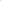 II.Podmínky prodeje1 . Kupující se zavazuje:Předmět prodeje převzít:palivové dřevo do 5-ti dnů ode dne zpracování štěpky v množství 249 m3Místem převzetí je místo stavby : I/20 v km 39,586-75,393Nebude-li materiál převzat Kupujícím v dohodnutém termínu a množství, bude prodávajícím deponován na místě určeném prodávajícím.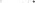 V tomto případě je Kupující povinen uhradit prodávajícímu takto vzniklé náklady. 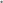 Při nepřevzatí materiálu v dohodnutém terminu a množství nejpozději do 5-ti následujících pracovních dnů je Kupující povinen zaplatit smluvní pokutu ve výši 1 % z kupní ceny za každý i započatý den prodlení.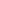 2. Prodávající se zavazuje:Zajistit v dohodnutém termínu materiál k převzetí v dohodnutém množství štěpky 249 rn3 .Materiál připravit k převzetí na určeném místě, tj. místo stavby.III.Kupní cena Kupní cena se sjednává dohodou v souladu ustanovením § 22 odst. 1 zákona č, 219/2000 Sb. ve výši 58 425,36 Kč bez DPH, a vyplývá ze smlouvy na realizaci (služby — likvidace náletových dřevin) č. 06EU-003988.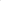 Kupní cena bude Kupujícím uhrazena do 30-ti dnů od vystavení faktury. Nebude-li kupní cena ve stanoveném termínu uhrazena, je Kupující povinen uhradit Prodávajícímu smluvní pokutu ve výši 0,1 % z nezaplacené částky za každý i započatý den prodlení.IV.Další ujednáníKupující bere na vědomí, že jím kupovaný materiál nese stopy opotřebení — jde o použitý materiál, s jehož stavem se seznámil. Z tohoto důvodu se smluvní strany dohodly, že nelze jeho kvalitu kupujícím dodatečně reklamovat.Věci neupravené touto smlouvou se řídí příslušnými ustanoveními Občanského zákoníku a zákona 219/2000 Sb. o majetku ČR.této smlouvy prohlašují, že smlouva byla sepsána srozumitelné, určitě, na základě pravdivých údajů jejich svobodné vůle a že smluvnímu ujednání nejsou na překážku žádné okolnosti bránící jejímu uzavření.Tato smlouva se uzavírá ve dvou vyhotoveních s platností originálu, z nichž každá smluvní strana obdrží jedno.5.  Kupující bere na vědomí a souhlasí s uveřejněním uzavřené smlouvy v registru smluv vedeném pro tyto účely Ministerstvem vnitra, v souladu se zákonem č. 340/2015 Sb., neboť ŘSD ČR je subjektem, jež nese v určitých případech zákonnou povinnost smlouvy uveřejňovat6. Kupující nepovažuje obsah smlouvy za obchodní tajemství ve smyslu § 504 zák. č. 89/2012 Sb., občanský zákoník.       V Plzni dne  29-11-2018  	                                  V Plzni dne 27.11.2018SOUPIS NEPOTŘEBNÉHO MATERIÁLUI/20 Plzeň — Bezvěrov, likvidace náletových dřevinCena tohoto materiálu nesmí být započtena do cenové nabídky prací.4materiálMnožstvíjednotková cena bez DPHcelkem bez DPHDřevní hmota - štěpka249 m3 234,64 Kč/m3 58 425,36 KčCENA NEPOTŘEBNÉHO MATERIÁLU CELKEM bez DPHCENA NEPOTŘEBNÉHO MATERIÁLU CELKEM bez DPHCENA NEPOTŘEBNÉHO MATERIÁLU CELKEM bez DPH58 425,36 Kč